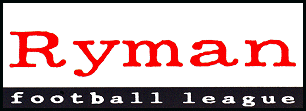 RYMAN FOOTBALL LEAGUE – WEEKLY NEWS AND MATCH BULLETINSeason 2009-2010 No: 11 - : - 19th October 2009WEEKEND REVIEWDivision One NorthTHE leadership changed hands again on Saturday as Great Wakering Rovers took advantage of ’s involvement in the FA Trophy and overtook them with a 2-1 victory at Wingate & Finchley.  Wingate’s top scorer Leon Smith came off the bench to put them ahead with his ninth goal of the season midway through the second half.  Ben Hudson equalised within a minute and Neil Richmond, whose late-season goals were vital as Aveley won this division last season, snapped up the winner with three minutes left.Substitutes Ben Hull and Steve Bourne netted the decisive goals for Heybridge Swifts in their 3-1 home win over .  Ryan Dear’s own goal gave Swifts a half-time lead which was quickly erased after the break by Syaed Sentain. Then the two replacements struck.Leyton and Tilbury battled out a goalless draw.  It was a fair result, though Tilbury went close with a header by Christian Wheeler that was cleared off the line by Alex Fiddes and another from Kayan Kalipha that hit the bar.  Gary Bowes struck the woodwork for Leyton and Walid Matata had a glorious late chance to win it for the hosts.  He lifted the ball over advancing keeper Andy Hall so effectively that it landed on the roof of a nearby house.Division One SouthA goal by Peter Williams in the 83rd minute took Folkestone back to the top of the table with a 3-2 home victory over Walton Casuals.  Casuals took an early lead with a free-kick from Anthony Gale and, after Josh Vincent and Jimmy Jackson struck for Folkestone, Martin Grant made it 2-2 with his eighth of the season to set the stage for Williams.Dulwich left it even later.  It was well into added time when Alex Tiesse denied visitors  a much-needed victory.  The  club had held the lead since Ashley Jarvis scored in the sixth minute.FA TrophyThree matches stood out among the 25 FA Trophy ties involving 41 Ryman League clubs on Saturday.Major shocks at this stage of the competition, covering as it does only two levels of the pyramid, tend to be elusive but there was certainly one at the Pilot Field where Hastings United, fifth in the Premier Division, were crushed 6-1 by Division One North leaders Merstham.  And the second half was goalless!  Two goals by Leon Simpson sandwiched one from Tristan Frontin as Merstham stunned their hosts by taking a 3-0 lead in the first 18 minutes.  But, if  fans thought that Liam Upton’s 28th-minute reply was the start of a comeback, they were to sadly disappointed.  Merstham responded with three goals in seven minutes, from Tom Hughes, Frontin and Jermaine McGlashan.  The scoring was over for the day and there were still five minutes to go before the interval.Goals came even more rapidly at Horsham, where the Premier Division side hosted Zamaretto League club Barton Rovers.  Russell Bull’s opener for Barton was wiped out as Gary Charman scored twice and set up goals for Sam Page and Claude Seanla.  Bull then grabbed his second: just 22 minutes had been played and the score was 4-2.  There was a 50-minute wait for the next goal from Barton’s Richard Pringle and his side then forced a replay amid 90th-minute drama.  Charman, who had set up the two goals he didn’t score, was dismissed for handling on the line and Ricky Case converted the penalty to make it 4-4.The third of the notable ties was at Aveley, who hosted Carshalton secure in the knowledge that they had beaten the same opponents 4-0 in the league.  It was to be different this time.  Richard Jolly put Carshalton ahead on 19 minutes only for Martin Tuohy to equalise within seconds.  The visitors regained the lead through Karl Murray nine minutes after the break and stretched it through Murray and Craig Faulconbridge by the mid-point of the half.  Sherwin Stanley revived Aveley’s hopes but Jolly quickly notched his second to make it 5-2.Apart from Merstham, only three other ties involving Ryman clubs brought victories for Division One sides over Premier opposition.  Division One South high-flyers Croydon Athletic bounced back from Byron Harrison’s 11th goal of the season for visiting Ashford (Middx), levelling by half-time through Ben Godfrey and winning it with Leon Noel’s 12th of the campaign. fell behind early at Zamaretto Premier side Swindon Supermarine but Steve Hemmings and Mark Anderson gave the Ryman side a 2-1 half-time lead.  It became easier to defend when the hosts had a man sent off soon after half-time and Fleet clinched it in the last five minutes as  and Darren Wheeler doubled their score before  made it 4-2 at the death.Ryman Premier side Canvey were on the receiving end, going down 2-1 at home to Hitchin of the Zamaretto Midland Division.  Kevin Dobinson missed a penalty for the islanders when they were 1-0 down and Hitchin scored again before James Rowe replied.Reggie Savage netted twice for Chipstead, the only Ryman side yet to win a league match, at  but it finished 2-2 and there will be a replay on Tuesday.  There will be four other replays involving Ryman clubs, including Horsham’s, on the same night.  Billericay came close to a morale-boosting win at Sudbury as Matt Hall, Billy Bricknell and James Baker found the net, only for the hosts to make 3-3 in the 89th minute.Harrow Borough came almost as close at Soham, who levelled it at 2-2 in the 88th minute. Rocky Baptiste, with a penalty, and Wayne Walters were on target for  after Soham had taken the lead.  Maidstone United will host  in an all-Ryman replay after a 1-1 draw at Cricklefield.  Both goals came in the first half, with Matt Wright putting the Premier side ahead before Andre Humphrey-Modeste levelled it for .Bognor, bottom of the Premier Division, will feel happier with life after Jason Prior’s double helped them to a 3-1 win over Division One South visitors Ashford.   loanee Lewis Ide netted Bognor’s second and Joe Fuller gave Ashford hope before Prior settled it.  It wasn’t all joy for Bognor, who had  Norgate sent off in the closing stages.League leaders  were given a test at Sittingbourne and had to wait until the 73rd minute for the only goal of the game, a chip by Allan Tait.  A lone goal, Bobby Traynor’s 11th of the season, was enough for Kingstonian at Met Police and Kevin Watson struck just before the interval to see  through at VCD.  The  club suffered a late blow, however, when 14-goal Lyle Taylor, the league’s top scorer, was shown a second yellow card.  Northwood were also 1-0 winners, John Christian’s 10th-minute effort doing the business at home to Abingdon United.Three teams went one better with 2-0 victories. Hendon were facing a long midweek trip to  until late goals by Lubo Guentchev and Dave Diedhiou won it for the hosts.  In two all-Premier ties, Steve Ferguson and Paul Booth were on the mark for Tonbridge at Sutton while Jamie Richards and Leon Hunter scored for Boreham Wood at Waltham Abbey.There were three 3-0 winners.  Mark Hammond, Paul Scott and Ryan Royston were Whyteleafe’s marksmen at Leighton, two from Liam Quinn and one from Gary Mickelborough saw Ramsgate through at home to Leatherhead and Paul Vines hit his 12th of the season for Tooting, with Simon Parker and a Jordan Cheadle own goal completing the scoring against Walton & Hersham by half-time.  Corinthian-Casuals, though, conceded three unanswered goals to visiting Arlesey.Jo Flack, just signed from Billericay, and Paul Shave headed the goals for Hornchurch in their 2-1 win over , who equalised just after half-time through Petrit Elbi.  , who came from 2-0 down to win 3-2 at Ware in Division One North on Tuesday, again found themselves behind as the fixture was repeated in the Trophy.  This time Phil Turner’s third-minute goal was the lot for Ware and  went through with three second-half goals, Roberto Minniti netting either side of Chris Wild’s header.Wealdstone beat visitors  by the same margin.  Charlie Mpi hit a post in a goalless first half and he put Stones 2-0 up after Mark E’beyer had broken the deadlock.  Dan Stubbs replied before Ross Lafayette clinched it in added time.There were two further ties on Sunday and both produced away wins for Division One South clubs.  Burgess Hill knocked out Premier Division Cray Wanderers 2-1 at Bromley, helped on their way by Colin Luckett’s own goal seven minutes after half-time.  Danny Curd’s eighth goal of the season looked to have clinched it, though Tyrone Sterling’s reply in added time gave the visitors some anxious moments before the final whistle.Godalming travelled to the west country to face Cirencester and found themselves behind after only three minutes. Since they were more than halfway to , it was perhaps fitting that Chris Wales netted their equaliser and also hit the clincher in a 3-1 victory after Daniel Sintim had put the  side ahead.So, of the 20 Ryman clubs definitely through to the next round, ten are from the Premier Division and ten from Division One, with seven of the latter coming from the southern section.Ryman Youth LeagueTop scorers in a small Ryman Youth League programme this week were Lewes, who powered to an 8-1 victory at Horsham YMCA on Thursday.  Charles Essam started the rout with goals in the 15th and 17th minutes, and there were also doubles for Arron Redman and Ross Sutton as Lewes maintained their 100% record at the top of the South Division.Burgess Hill collected their first point of the season, fighting back from 2-0 down to draw 2-2 with Horsham. Patrick O’Sullivan and Josh Clack scored for Horsham in the first half-hour, with Matt Daniels and Lewis Taylor salvaging the draw after the break.  Worthing’s David Herbert completed a hat-trick with two goals in the last three minutes at , snatching a 3-3 draw after Marcus Harley’s second-half double had apparently sealed victory for the hosts.The week’s only other league game was in the East Division, and it produced an action-packed finish at Thamesmead. Ben Wilson broke the deadlock in the 85th minute with a penalty for the home side but visiting Tonbridge hit back moments later through Martel Reid-Warden.  There was still time for Thamesmead to have the last word and Marcus Heddon’s 90th minute goal gave them a 2-1 win, their first of the season.One FA Youth Cup game took place, having been postponed a week earlier, and Ashford (Middx) took the honours with a single Mark Bitmead goal at Croydon Athletic.RYMAN WOMENS CUPThe draw for the First and Second Rounds of the Ryman Womens Cup has been made as follows:First Round  vs.   vs. AFC Billericay Town vs. LeytonWingate & Finchley vs. Second Round  or  vs. Metropolitan Police  vs.   or AFC Billericay Town or Leyton vs. Wingate & Finchley or   vs. First and Second Round matches to be played by Friday, 27th November 2009.The Final of the Ryman Womens Cup will be played on Wednesday, 21st April 2010.LUCAS FETTES ISTHMIAN YOUTH CUPT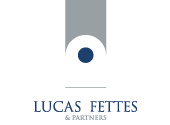 The draw for the First and Second Rounds of the Lucas Fettes Isthmian Youth Cup have been made as follows:First Round Abbey vs. Wingate & Finchley vs. Billericay TownAveley vs. RedbridgeNorthwood vs. Wealdstone  vs.  Borough (Middx) vs. Boreham WoodFolkestone Invicta vs.  vs. Welling UnitedAFC  vs. Horsham vs. Sutton UnitedCroydon Athletic vs. BromleyWhyteleafe vs. Corinthian-Casuals vs. Cray WanderersLeatherhead vs. ChipsteadSecond RoundAveley or Redbridge vs. Tilbury  or Billericay Town vs.  Abbey or Wingate & Finchley (Middx) or Boreham Wood vs. Hayes & Yeading  or  Borough vs. Northwood or Wealdstone  or Welling United vs.  United vs. RamsgateTonbridge Angels vs. Folkestone Invicta or Metropolitan Police vs. KingstonianMerstham vs. Croydon Athletic or BromleyDulwich Hamlet vs. Tooting & Mitcham United   or Sutton United vs. Corinthian-Casuals or Cray Wanderers vs. Carshalton AthleticWalton & Hersham vs. Whyteleafe or  &  Borough vs. AFC  or HorshamLeatherhead or Chipstead vs. Lewes vs. Horsham YMCAFirst Round matches are to be played by Friday, 20th November 2009. Second Round matches by Friday, 18th December 2009.The Final of the Lucas Fettes Isthmian Youth Cup will be played on May Bank Holiday Monday, 3rd May 2010.ISTHMIAN VETERANS CUPSThe draw for the First and Second Rounds of the Isthmian Veterans Cup will be published on Friday, 23rd October.FA CUP – FIRST ROUND PROPER DRAWThe draw for the First Round Proper of the FA Cup will be televised LIVE on ITV between 1pm-1.30pm on Sunday, 25th October.The details of the draw for matches involving Ryman Football League clubs will be published on the League website as soon as possible.Matches are to be played on Saturday, 7th November 2009.ATTENDANCE CORRECTIONThe attendance at the match between  and Corinthian-Casuals played on Saturday, 19th October should read 264 (not 126 as reported).STRANGE STATISTICSFrom David BallheimerThere were a number of strange statistics from Hendon’s e.on-sponsored FA Cup tie against  (Middlesex) last Saturday, 10th October. There were three sets of brothers in the two squads: Hendon had Kevin and Casey Maclaren, while Ashford boasted Warren and Scott Harris and the former Hendon pair Davis and Brian Haule.  In addition the Greens started Wayne O’Sullivan, while the Ash-Trees had Vinne O’Sullivan; while, on the bench, were the two clubs’ longest-serving current players, James Burgess (Hendon) and Paul Burgess (Ashford).If that wasn’t enough, both teams had Bulgarians – with links to the capital  – in the line-up.  For Hendon, it was Lubomir Guentchev, son of World Cup semi-finalist Bontcho, whose last club in his homeland was CSKA Sofia. Ashford had former Bulgaria Under-21 and Levski Sofia player Ivo Ginev in the starting 11.Finally, although it was Ashford’s first trip to play Hendon at Vale Farm, for on-loan substitute Tommy Williams it was a journey he knew well.  Two weeks earlier, in the previous round of the FA Cup, he had been sitting on the bench for Kingstonian at Vale Farm.  He was a second half replacement for Warren Harris on Saturday – of course, had he come off the bench two weeks earlier, he couldn’t have been involved in this match.RESULTS	RESULTS Monday, 12th October, 2009Premier DivisionTooting & Mitcham United	1 - 0	 Borough	245P Vines 45Division One SouthWalton Casuals	2 - 2	Dulwich Hamlet	102Rose 20, Grant 90	Pinnock 2, 34FA Cup – Third Round Qualifying replay  	1 - 2		201Brown 42	Nolan 65, 79Tuesday, 13th October, 2009Premier DivisionBillericay Town	1 - 5	Kingstonian	347Baker 90	Traynor 39 (pen), Lodge 67,	Huckle 73, Wilson-Dennis 75,	Beckford 90Carshalton Athletic	4 - 1	 Abbey	218Ray 37, Faulconbridge 42, 53,	White 33Jolly 43Cray Wanderers	1 - 1	Boreham Wood	133L. Wood 40	Green 35	2 - 0	Tonbridge Angels	1228Tait 54, Harris 85 United	1 - 3	Sutton United	492 80	Gargan 40, Woods-Garness 54,	Goodliffe 74Horsham	1 - 0	 United	260 54Division One North	0 - 1	Great Wakering Rovers	91	Trenkel 28Cheshunt	1 - 2		195Sentain 78	Remy 44, Wylie 85 Rangers	5 - 0	Romford	148Wall 37, 45, 62,  59,Heale 90	3 - 2	Ware	227Hall 20 (pen), Wallace 30,	Kamara 11, 12Wild 63	2 - 2	Harlow Town	95Underwood 16, 37	Akinnand 56, 84Redbridge	3 - 1	Northwood	47Diaczuk 40 (pen), 61 (pen),	Hewitt 74Agdomah 43Tilbury	1 - 0		59Kalipha 53VCD Athletic	4 - 2	East  United	96Maskell 21, Cook 36,	Higgins 61, Barry 90Hegley 70, 86Wingate & Finchley	3 - 0	Ilford	47Laird 36, 41, Ursall 51Division One South	2 - 0	 	193Cass 23, Ascheri 29Corinthian-Casuals	2 - 1	Horsham YMCA	91Boosey 38, Finnie 68	Lawley 76	2 - 0	Chipstead	131 59, Smart 65Leatherhead	0 - 0	Croydon Athletic	201Merstham	1 - 1	Folkestone Invicta	225Gordon 13	 25Metropolitan Police	1 - 2	Walton & Hersham	202Wilkins 18	Tarpey 57, 86Sittingbourne	2 - 1	Ramsgate	144Bottle 60, Akhazzan 90	Winnett 75Whyteleafe	1 - 2	Burgess Hill Town	95Scott 36	 21, Skinner 69	3 - 2	 	189Brotherton 48, Kennett 63,	 49, Ottley 83Axten 77,FA Cup – Third Round Qualifying replay (Middx)	2 - 2	Hendon	226(After extra time – Hendon won 9-8 on kicks from the penalty mark)Johnson 67,  96	Ochoa 25, Garner 120Wednesday, 14th October, 2009Division One North Forest	1 - 0	Leyton	52Gabriel 64Division One South 	2 -1	 Town	Fuller 1, 31	Baitup 26FA Cup – Third Round Qualifying replayAveley	1 - 2	 &  Borough	205 45	Wells 41, Fernandes 87Farnborough	3 - 0	Heybridge Swifts	567(After extra time)Bubb 101, McDonald 113,Thomas 116Saturday, 17th October, 2009Division One NorthHeybridge Swifts	3 - 1		77Dear 20 (og), B. Hull 65,	Sentain 48Bourne 80Leyton	0 - 0	Tilbury	33Wingate & Finchley	1 - 2	Great Wakering Rovers	53Smith 68	 69,  87Division One SouthDulwich Hamlet	1 - 1	 Town	149Tiesse 90	Jarvis 6Folkestone Invicta	3 - 2	Walton Casuals	243Vincent 30, Jackson 58,	Gale 7, Grant 67Williams 83FA Trophy – First Round QualifyingAFC Hornchurch	2 - 1	 Town	235Flack 43, Shave 76	Elbi 50AFC 	3 - 3	Billericay Town	312Hawes 4, Fitzgibbon 33,	Hall 15, Bricknell 26,Darg 89	Baker 52Aveley	2 - 5	Carshalton Athletic	117Tuohy 20,  72	Jolly 19, 74,  54, 65,	Faulconbridge 67	2 - 2	Chipstead	117 39 (og),	Savage 23, 68Freshwater 70Bognor Regis Town	3 - 1	Ashford Town	248Prior 45, 83, Ide 54	Fuller 64Canvey Island	1 - 2	Hitchin Town	285Rowe 62	 3, Burke 60Corinthian-Casuals	0 - 3	Arlesey Town	80	Marsh 36 (pen), Frater 66,	Leach 69Croydon Athletic	2 - 1	Ashford Town (Middx)	89Godfrey 41, Noel 52	Harrison 25 United	1 - 6	Merstham	358 28	Simpson 2, 18, Frontin 9, 35,	T. Hughes 33, McGlashan 40Hendon	2 - 0	 Town	174Guentchev 77, Diedhiou 83Horsham	4 - 4	Barton Rovers	234Charman 8, 20, Page 10,	Bull 7, 22, Pringle 72,Seanla 18	Case 90 (pen)	0 - 3	Whyteleafe	116	Hammond 6, Scott 67,	Royston 77Metropolitan Police	0 - 1	Kingstonian	296	Traynor 64Northwood	1 - 0	Abingdon United	93Christian 10Ramsgate	3 - 0	Leatherhead	198Quinn 5, 65, Mickelborough 50Sittingbourne	0 - 1		473	Tait 73 Rangers	2 - 2	Harrow Borough	125Libam 30 (pen), Ogbonna 88	R Baptiste 43 (pen), Walters 62Sutton United	0 - 2	Tonbridge Angels	319	 45, Booth 66Swindon Supermarine	2 - 4		107Harris 8, Philpott 90	Hemmings 32, Anderson 45, 85,	Wheeler 90Tooting & Mitcham United	3 - 0	Walton & Hersham	233Parker 14, P Vines 38,Cheadle 40 (og)VCD Athletic	0 - 1	 Rangers	128	Watson 43 Abbey	0 - 2	Boreham Wood	67	Richards 32. Hunter 84 Forest	1 - 1	 United 	126Humphrey-Modeste 34	Wright 24Ware	1 - 3		239Turner 3	Minniti 55, 85, Wild 65Wealdstone	3 - 1		265E’beyer 55, Mpi 63,	Stubbs 68 90Sunday, 18th October, 2009FA Trophy – First Round Qualifying 	1 - 3		136 3	 13, 73, Sintim 50Cray Wanderers	1 - 2		149 90	Luckett 53 (og), Curd 82FIXTURES	FIXTURESMonday, 19th October, 2009 Senior Cup – First RoundKingstonian vs. Tuesday, 20th October, 2009Premier DivisionAFC Hornchurch vs. WealdstoneDivision One North Rangers vs. IlfordLeyton vs. Ware vs. Heybridge SwiftsDivision One South  vs. Worthing vs. Isthmian League Cup sponsored by Championship Manager – First Round vs. Northwood vs. MersthamFA Trophy – First Round Qualifying ReplaysBarton Rovers vs. HorshamBillericay Town vs. AFC Chipstead vs. Harrow Borough vs.  RangersMaidstone United vs.  Senior Cup – Third RoundRomford vs. Grays AthleticHerts. Charity Cup – Semi-Final   vs. Kent Senior Cup – First RoundVCD Athletic vs.  Senior Cup – First RoundLeatherhead vs. Corinthian-CasualsWhyteleafe vs. Metropolitan PoliceWednesday, 21st October, 2009Suffolk Premier Cup - First RoundKirkley & Pakefield vs. Saturday, 24th October, 2009Premier Division  (Middx) vs.  UnitedAveley vs. Bognor Regis Town vs. Billericay TownBoreham Wood vs. Tonbridge AngelsKingstonian vs.  United Abbey vs. AFC HornchurchDivision One North  vs.  vs. Ilford Rangers vs. Leyton  vs.  United vs. NorthwoodRedbridge vs. Tilbury vs. RomfordVCD Athletic vs. Great Wakering Rovers vs. WareWingate & Finchley vs. Heybridge SwiftsDivision One South vs. Dulwich Hamlet vs. ChipsteadCorinthian-Casuals vs.  vs. Horsham YMCALeatherhead vs. Merstham vs. Walton & HershamMetropolitan Police vs. Sittingbourne vs. Croydon AthleticWalton Casuals vs. RamsgateWhyteleafe vs. Folkestone InvictaWorthing vs. FA Cup – Fourth Round QualifyingAylesbury vs. Wealdstone  vs.  &  Borough vs. Sutton UnitedHendon vs. Tooting & Mitcham United vs.  BoroughSunday, 25th October, 2009Premier DivisionCray Wanderers vs. Carshalton AthleticTuesday, 27th October, 2009Premier Division  (Middx) vs. Division One NorthEast Thurrock United vs. Great Wakering Rovers vs. Redbridge  vs. Northwood vs.    vs. Romford vs. VCD AthleticWare vs. Wingate & FinchleyDivision One SouthChipstead vs. Croydon Athletic vs. Corinthian-CasualsDulwich Hamlet vs. Metropolitan PoliceFolkestone Invicta vs. Sittingbourne vs. Walton CasualsHorsham YMCA vs. Walton & Hersham vs. Leatherhead vs. Whyteleafe Senior Cup – Third Round   vs.  Rangers Senior Cup – Second Round   vs.  BoroughWednesday, 28th October, 2009Division One South  vs.  Senior Cup – Third RoundStanway Rovers vs.  Abbey vs. AFC HornchurchSaturday, 31st October, 2009Premier Division United vs.  (Middx)Sutton United vs.  AbbeyDivision One North vs. RedbridgeEast Thurrock United vs. Heybridge Swifts vs. Great Wakering RoversLeyton vs. Romford vs. Wingate & Finchley vs. VCD Athletic  vs. Ware vs. TilburyDivision One SouthChipstead vs. Dulwich HamletSittingbourne vs. Walton CasualsWalton & Hersham vs.  vs. Corinthian-Casuals vs. Metropolitan PoliceFA Trophy – Second Round QualifyingBognor Regis Town vs.   or  UnitedBoreham Wood vs. Uxbridge or Carshalton Athletic vs. AFC Totton or Woodford United vs. Tooting & Mitcham United Rangers vs. Croydon Athletic vs. BurnhamDartford vs.  or ChipsteadFarnbrough vs.  vs. Ramsgate  vs. Banbury United or Horsham or Barton Rovers vs. AFC  or Billericay TownKingstonian vs. HendonNorthwood vs. Evesham United or Windsor & Eton  Rangers or  Borough vs. Wealdstone Tonbridge Angels vs. MersthamWhyteleafe vs. AFC HornchurchMonday, 2nd November, 2009 Senior Cup – Third RoundAveley vs. Tuesday, 3rd November, 2009Division One North  vs. Division One SouthSittingbourne vs. Walton & Hersham vs. Isthmian League Cup sponsored by Championship Manager – Second RoundCheshunt or Northwood vs.  (if Northwood)  vs.  AbbeyWare vs. Wealdstone vs. Boreham Wood Senior Cup – Third RoundBurnham Ramblers vs. Billericay TownDagenham & Redbridge vs. Great Wakering RoversEast Thurrock United vs.   vs. Heybridge Swifts vs.  vs. TilburySouthend Manor vs. Redbridge Senior Cup – Second RoundCorinthian-Casuals vs. Wingate & Finchley vs. Metropolitan Police Senior Cup – Second RoundHorsham YMCA vs. Wednesday, 4th November, 2009 Senior Cup – Third Round  vs. Ilford vs.  UnitedSaturday, 7th November, 2009Premier DivisionAFC Hornchurch vs. HendonBillericay Town vs. Sutton United  vs.  AbbeyCarshalton Athletic vs. Wealdstone vs. Bognor Regis TownHarrow Borough vs.  (Middx) United vs. Horsham vs. Cray Wanderers United vs. KingstonianTonbridge Angels vs. AveleyTooting & Mitcham United vs. Boreham WoodDivision One NorthCheshunt vs. Great Wakering Rovers vs.  vs. Ilford  vs. Northwood vs. LeytonRedbridge vs.  RangersRomford vs. Heybridge SwiftsTilbury vs. VCD Athletic vs. Ware  vs.  UnitedWingate & Finchley vs. Division One South   vs.   vs. Corinthian-Casuals vs. Folkestone InvictaDulwich Hamlet vs. Walton & Hersham vs. Chipstead  vs. Merstham vs. SittingbourneMetropolitan Police vs. Ramsgate vs. Croydon AthleticWalton Casuals vs. LeatherheadWhyteleafe vs. Horsham YMCAFA Cup – First Round ProperPLAYER MOVEMENTSPlayers Registered to date:	2,999New Players Registered the week:	41Player	From	To	DateBowes, 	AFC Hornchurch	Leyton	14th October 2009Boyce, Ben	 United	AFC Hornchurch	16th October 2009Cousins, Scott	Carshalton Athletic	Hendon	16th October 2009Cumberbatch, Marc	Hendon	Tonbridge Angels	13th October 2009Daly, Wesley J.	Carshalton Athletic	Hendon	16th October 2009Flack, John W.	Billericay Town	AFC Hornchurch	16th October 2009Forshaw, Jamie	Ebbsfleet United		12th October 2009(short term loan)Geddes, Gavin		Horsham YMCA	13th October 2009Green, Josh	Aveley	Romford	13th October 2009Hall, Matthew J.	Leyton Orient	Billericay Town	12th October 2009(short term loan)Harris, Ashley	 Abbey		13th October 2009Ide, Lewis STL	Brighton & Hove 	Bognor Regis Town	16th October 2009(short term loan)Kanek, Tom S.	Hampton &  B		16th August 2009Knight, Glen J.	Cray Wanderers		13th October 2009Munday, Jonathan	Croydon Athletic	Carshalton Athletic	13th October 2009Murray, Karl	Croydon Athletic	Carshalton Athletic	13th October 2009Preist, Richard	Leyton		16th October 2009Prestedge, Reece	Leyton	AFC Hornchurch	16th October 2009Siegers, Thomas	AFC 	Kingstonian	18th October 2009Sintim, Daniel	Woking		16th October 2009(short term loan)Springett, Steven C.	Ebbsfleet United		12th October 2009(short term loan)Stanislaus, Reis		Leyton	14th October 2009Tapper, Daniel		Ilford	13th October 2009Ursell, Robert	Northwood	Wingate & Finchley	13th October 2009Williams, Ola	Wingate & Finchley		13th October 2009LEAGUE TABLES	As at Saturday, 17th October 2009PREMIER DIVISION	P	W	D	L	F	A	Pts	GDDartford	11	10	1	0	34	4	31	+30 Tooting & Mitcham United	11	6	2	3	17	12	20	+5 Boreham Wood	12	6	2	4	15	10	20	+5 Canvey Island	11	6	2	3	12	8	20	+4 Hastings United	12	6	2	4	15	12	20	+3 Wealdstone	10	5	4	1	15	9	19	+6 Kingstonian	12	6	1	5	25	27	19	-2 Sutton United	11	6	0	5	18	13	18	+5 Carshalton Athletic	11	5	2	4	18	20	17	-2 Maidstone United	11	4	4	3	14	12	16	+2 Tonbridge Angels	11	4	3	4	20	19	15	+1 Aveley	10	4	2	4	19	17	14	+2 Horsham	11	4	2	5	17	18	14	-1 Ashford Town (Middx)	10	4	2	4	14	15	14	-1 Margate	12	4	2	6	12	22	14	-10 Hendon	10	4	1	5	14	16	13	-2 Harrow Borough	11	3	3	5	14	17	12	-3 Cray Wanderers	12	3	2	7	12	19	11	-7 AFC Hornchurch	11	3	2	6	9	17	11	-8 Waltham Abbey	12	2	4	6	11	18	10	-7 Billericay Town	11	1	5	5	6	13	8	-7 Bognor Regis Town	11	1	2	8	6	19	5	-13 DIVISION ONE NORTH	P	W	D	L	F	A	Pts	GDGreat Wakering Rovers	11	7	2	2	24	16	23	+8 Concord Rangers	9	6	2	1	22	9	20	+13 Lowestoft Town	8	6	1	1	19	3	19	+16 East Thurrock United	10	6	1	3	19	11	19	+8 Thamesmead Town	10	6	1	3	15	8	19	+7 Enfield Town	9	5	3	1	16	11	18	+5 Waltham Forest	10	5	3	2	14	14	18	+0 Potters Bar Town	8	5	1	2	11	8	16	+3 Wingate & Finchley	10	4	3	3	15	9	15	+6 Ilford	9	5	0	4	10	11	15	-1 Northwood	10	4	2	4	14	11	14	+3 Tilbury	12	3	5	4	16	16	14	+0 Leyton	11	3	4	4	12	15	13	-3 Cheshunt	12	4	0	8	16	23	12	-7 Redbridge	10	2	5	3	13	15	11	-2 Heybridge Swifts	9	3	2	4	8	10	11	-2 VCD Athletic	10	3	2	5	12	16	11	-4 Maldon Town	10	3	2	5	11	15	11	-4 Romford	10	2	1	7	10	23	7	-13 Brentwood Town	10	1	1	8	8	17	4	-9 Ware	9	1	1	7	8	22	4	-14 Harlow Town	11	2	4	5	13	23	0	-10  Town FC deducted ten pointsDIVISION ONE SOUTH	P	W	D	L	F	A	Pts	GDFolkestone Invicta	10	6	3	1	12	5	21	+7 Merstham	12	6	2	4	21	19	20	+2 Godalming Town	10	6	1	3	20	13	19	+7 Croydon Athletic	9	5	3	1	25	9	18	+16 Fleet Town	10	5	2	3	18	9	17	+9 Chatham Town	10	5	2	3	21	20	17	+1 Burgess Hill Town	10	5	1	4	15	13	16	+2 Walton & Hersham	8	4	3	1	14	9	15	+5 Corinthian-Casuals	10	4	3	3	18	15	15	+3 Worthing	9	5	0	4	15	15	15	+0 Dulwich Hamlet	11	3	5	3	18	17	14	+1 Metropolitan Police	10	3	4	3	15	13	13	+2 Whyteleafe	10	4	0	6	15	14	12	+1 Leatherhead	9	3	3	3	11	10	12	+1 Sittingbourne	8	3	3	2	8	7	12	+1 Ramsgate	11	3	3	5	17	17	12	+0 Walton Casuals	9	2	4	3	10	11	10	-1 Ashford Town	9	2	2	5	11	27	8	-16 Eastbourne Town	10	1	4	5	9	16	7	-7 Horsham YMCA	9	1	4	4	10	18	7	-8 Whitstable Town	8	2	0	6	5	17	6	-12 Chipstead	10	0	4	6	5	19	4	-14 FIXTURE CHANGES TABLEPremier DivisionDivision One NorthDivision One SouthIsthmian LeagueRYMAN YOUTH LEAGUERESULTS	RESULTS Monday, 12th October 2009Middlesex Youth Cup – First RoundAFC Hayes	0 - 3	 Town	46	Devine 22, 41, Chickah 55Tuesday, 13th October 2009 Youth Cup – First Round	2 - 2	Kingstonian(After extra time – Kingstonian won 9-8 on kicks from the penalty mark)Hammond 28, Bradley 119	Francis 41, Summers 105Wednesday, 14th October 2009South Division 	3 - 3		30McIntosh 35, Harley 65,	Herbert 50, 88, 90FA Youth Cup – Second Round QualifyingCroydon Athletic	0 - 1	Ashford Town (Middx)	34	Bidmead 75Middlesex Youth Cup – First RoundTokyington Manor	3 - 1	 Borough	16Earl 44, 68, Bolagun 87	Whiskey 30 Youth Cup – First RoundCarshalton Athletic	3 - 0	Epsom & Ewell	54Ayres 7, Dinham 84,Chambers 89Chipstead	1 - 0	South Park	41Robinson 26Dorking	Postponed	Sutton United(Dorking could not a raise team)Thursday, 15th October 2009East Division United	Postponed	Cray Wanderers(Power failure in local area)	2 - 1	Tonbridge Angels	31B. Wilson 85 (pen), Heddon 90	Reive-Warden 86South Division	2 - 2	Horsham	57Daniels 60,  75	O’Sullivan 17, Clack 30Horsham YMCA	1 - 8	Lewes	36Panther 73	C. Essam 15, 17, Redman 35, 63,	Jones 50, Sutton 55, 78,	Hopkinson 80 Youth Cup – First RoundAFC 	2 - 3	Corinthian-Casuals	52Turner 28, Benter 39	Robinson 62, McLennon 78,	Newbury 90	2 - 1	Whyteleafe	30Pyle 30, Oakley 80	Webster 65Leatherhead	0 - 1	Farnborough	42	Beale 21FIXTURES	FIXTURESMonday, 19th October 2009East DivisionTonbridge Angels vs. BromleySouth Division vs. LeatherheadTuesday, 20th October 2009FA Youth Cup – Third Round Qualifying vs. BromleyLewes vs.  UnitedWednesday, 21st October 2009Central DivisionCorinthian-Casuals vs. Tooting & Mitcham UnitedWhyteleafe vs. Carshalton AthleticWest DivisionHarrow Borough vs. Walton & Hersham vs.  &  BoroughFA Youth Cup – Third Round Qualifying  (Middx) vs. Tilbury vs. AFC Thursday, 22nd October 2009South DivisionHorsham vs. FA Youth Cup – Third Round QualifyingKingstonian vs. Ebbsfleet UnitedSutton United vs. Monday, 26th October 2009Lucas Fettes Isthmian Youth Cup – First Round vs. Sutton UnitedWednesday, 28th October 2009Lucas Fettes Isthmian Youth Cup – First RoundCorinthian-Casuals vs. Cray WanderersCroydon Athletic vs. BromleyWhyteleafe vs. Thursday, 29th October 2009Lucas Fettes Isthmian Youth Cup – First RoundAFC  vs. HorshamLeatherhead vs. Chipstead vs. Welling UnitedMiddlesex Youth Cup – First RoundHayes & Yeading United vs.  (Middx)Tuesday, 3rd November 2009East DivisionBromley vs. Welling UnitedTuesday, 10th November 2009East DivisionBromley vs. TilburyWeek beginning Monday, 9h November 2009Middlesex Youth Cup – Second RoundWeek beginning Monday, 16th November 2009 Youth Cup – Second RoundSunday, 29th November 2009 Youth Cup – Third RoundEastbourne Borough vs.   vs. Ringmer vs. HorshamShoreham vs. LewesYOUTH LEAGUE TABLES	As at Saturday, 17th October 2009CENTRAL DIVISION	P	W	D	L	F	A	Pts	GDTooting & Mitcham United	3	2	0	1	9	3	6	+6 Kingstonian	3	1	2	0	7	5	5	+2 Croydon Athletic	3	1	2	0	6	5	5	+1 Sutton United	3	1	2	0	5	4	5	+1 Carshalton Athletic	3	1	1	1	6	6	4	+0 Whyteleafe Youth	3	0	3	0	6	6	3	+0 Corinthian-Casuals	3	0	1	2	3	6	1	-3 Chipstead	3	0	1	2	5	12	1	-7 EAST DIVISION	P	W	D	L	F	A	Pts	GDCray Wanderers	4	3	0	1	7	5	9	+2 Maidstone United	2	2	0	0	11	0	6	+11 Tilbury	3	1	2	0	4	3	5	+1 Bromley	3	1	1	1	3	3	4	+0 Tonbridge Angels	4	1	1	2	5	7	4	-2 Thamesmead Town	4	1	1	2	3	5	4	-2 Welling United	4	0	1	3	3	13	1	-10 SOUTH DIVISION	P	W	D	L	F	A	Pts	GDLewes	4	4	0	0	20	4	12	+16 Worthing	4	2	2	0	13	6	8	+7 Eastbourne Town	4	2	1	1	12	5	7	+7 Leatherhead	3	0	2	1	3	7	2	-4 Horsham	2	0	1	1	3	7	1	-4 Burgess Hill Town	3	0	1	2	3	11	1	-8 Horsham YMCA	4	0	1	3	1	15	1	-14 WEST DIVISION	P	W	D	L	F	A	Pts	GDWoking	3	3	0	0	10	1	9	+9 Ashford Town (Middx) 	3	2	1	0	12	2	7	+10 Hayes & Yeading United	4	2	1	1	11	9	7	+2 AFC Wimbledon	3	2	0	1	7	4	6	+3 Staines Town	2	2	0	0	6	4	6	+2 Walton & Hersham	3	0	0	3	3	11	0	-8 Harrow Borough	2	0	0	2	2	10	0	-8 Hampton & Richmond Borough	4	0	0	4	6	16	0	-10 HANDBOOK AMENDMENTSHORSHAM FCHorsham Football Club now has a new telephone line at the Horsham YMCA ground directly to their own office - 01403 266888HORSHAM YMCA FCThe correct day time telephone number of Match Secretary Bob Brading is 0791 939 2190LEWES FC (YOUTHS)The e-mail address of Lewes’ Youth Team Secretary Garry Mills should read garrymills@ntlworld.comNOTICEBOARDCHIPSTEAD FCClub Secretary Derek Parsons is unavailable from Sunday 11th October until Sunday 1st November.  During that time please refer all contact by e mail & post to the Match Day Secretary Nik Everett as per the Handbook.HAYES & YEADING UNITED FCSecretary Paul Ashcroft is unavailable from the 23rd October until 2nd November 2009. In Paul’s absence could people please contact Derrick Matthews on 0781 612 3418.CLUB GOSSIPCARSHALTON ATHLETIC FCStatement from Harry Driver, Chairman of Carshalton Athletic Football Club“After much thought and with some regrets, I have decided that it is time for me to stand down both as Chairman, and as a Director, of this great club. This is not a sudden decision but something which I had been considering for a few months before reaching a final decision several weeks ago, at which time I advised Paul Dipré. Paul and I agreed that I would continue to act as Chairman until 30 November at which time I will reach 60 years of age and will have completed exactly 5 years as your Chairman.“As Paul will have announced, Alan Walker has agreed to become a Director with immediate effect and will become Chairman from 1 December. This is an excellent appointment and I have already spoken to Alan to offer him my congratulations and to assure him of my total support. Alan is away on holiday for the remainder of October, but during November I will be meeting with him to ensure a seamless transfer of responsibilities.“Inevitably, there may be speculation about the reasons for my resignation. I believe that this is simply the right time for me to stand aside having achieved most of the objectives which were set when I joined the Board more than 5 years ago. At that time, our immediate objective was to ensure the Club’s survival to celebrate its centenary in 2005. Then to ensure the long-term future of the Club at , which was effectively achieved when we signed a new 50 years lease in December 2007. Finally to start to improve the facilities at The War Memorial Ground which, with the help of Alan Walker, started in 2007 and, in the last couple of years, has been accelerated by Paul Dipré, partly by the injection of much needed capital but also as a result of his tremendous commitment of time and energy.“Also, let me re-assure the current management and players that my resignation is in no way a reflection on recent results and player changes. Having supported various teams in the last 50 odd years I am quite accustomed to periods of change and defeats as well as spells of success. I’m sure the pendulum will swing back in our favour very shortly.“Finally, I am not deserting this wonderful Club. As a Vice President, I will continue to support the Club and will attend as many first team and youth team matches as my schedule allows. I have also advised Alan and Paul that I will be happy to help them on an ad hoc basis should they need some assistance. The Club is in an excellent position to progress both on and off the pitch and I urge all true supporters to get behind the team and the new Board to ensure that we grasp the opportunities. Let’s all look forward to what can be achieved and not dwell on the past.“In closing, can I thank the many great volunteers, Directors, management, staff and players who have supported me during the last 5 years. Without them our achievements would not have been possible and it wouldn’t have been half the fun.”METROPOLITAN POLICE FCMETROPOLITAN POLICE 1WALTON & HERSHAM 2
13th October 2009
Match report from Cliff Travis
DELROY PREDDIE THE TOAST OF WALTON 
It never ceases to amaze me having watched my beloved Blues, man and boy for over 25 years how every game is so different and still takes me completely by surprise at times.  At the end of the game on Tuesday night the Blues players with heads bowed and dragging their tired limbs left the pitch and headed for the relative safety of the tunnel.Long after they had left, the victorious Swans players were still parading up and down on the hallowed turf bursting with energy saluting their delighted and loyal supporters who remained in the Grandstand.At the forefront of the celebration was the recent signing Walton & Hersham goal keeper Delroy Preddie.  The words blinder, dynamic, energetic, brave, brilliant and of course lucky spring to mind.  He stopped at least a dozen goal bound shots from a Blues side in attacking mode.  When he could not reach the ball the woodwork saved his blushes and when even the woodwork could not save him, out of nowhere one of his defenders would appear by magic and clear off the line.The writing was on the wall inside the first five minutes.  A fox somehow evaded paying at the turnstiles and leapt over the boundary railings before running the whole length of the pitch unchallenged before leaping over the back gate into the relative safety of the wide open spaces . It was an omen!
The Blues however deserved to go one up after 18 minutes.  A Chris Sharpling 25 yard free kick floated into a packed Walton & Hersham goal area.  Craig Wilkins rose majestically to head the ball into the net . It could and should have been all over as Nathan Simpson's 22 yard drive then shaved the wrong side of the bar.  Sharpling had a header brilliantly saved followed shortly afterwards by another great save this time from a Craig Brown 10 yard drive.
The second half saw no respite for a besieged visitor's area as Gary Drewett's cross found Sharpling whose shot was yet again cleared off the line.  Alas on 57 minutes David Tarpey broke free and drove home the equaliser.  I am sure most teams would have been happy with a draw in similar circumstances.  Fraid not!The Blues came back with a vengeance.  A Vernon Francis 20 yard goal bound shot was pushed around for a corner by a diving Preddie.  The resulting corner saw the ball headed onto the bar by Wilkins.  The visitors however to their credit never gave up and with just 4 minutes remaining came the nail in the coffin.The ball was hit towards the edge of the Blues area.  Blues keeper Mo Maan and a Blues defender both went for the ball, there was some slight hesitation which allowed that man David Tarpey to seize the loose ball and drive it into an empty net for the winner.  Cut to delirious jubilation from the away side fans.It was still not all over.  Well into the 4th minute of stoppage time a Blues 25 yard free kick was awarded.  With the exception of the kicker all other 21 players including keeper Mo Mann were packed inside the Walton & Hersham penalty area.  The last opportunity to salvage a deserved point from the game was lost as the ball was knocked wide for a goal kick.What is it they used to say years ago about being in the Police?  Dull it isn't!  On this form and with their luck and determination The Swans could float all the way to be in contention to win the league!Mr.T.WEALDSTONE FCWealdstone travel the relatively short distance to Molten South Midlands Premier League side Aylesbury next Saturday (24 October) for what 
is Stones most important Cup match for over 20 years. Aylesbury may be the lowest ranked side left in the final FA Cup 
qualifying round stage but no one should be fooled by that tag and complacency is simply not an option for Wealdstone.

For Aylesbury, this crucial FA Cup 4th and final qualifying round clash is without doubt the most important match in their entire, but 
relatively short, history as it will give them the possible chance to be pitted against Southampton, Charlton or Leeds United in the first 
round proper.  

The Moles have an experienced side capable of more than holding their own at a higher level as they have most of last season's Aylesbury 
United squad, moreover any side that has battled through to the crucial 4th Qualifying stage must be a capable outfit. They were 
unbeaten in their league until last Saturday and have only conceded twice in that competition.  They overcame a strong Chesham side in 
the last round of the Cup, although The Generals did manage to score three times in a fiesty encounter that brought 11 yellow cards and a 
sending off.

But Stones will not need to fear anyone at this stage, and will be in confident mood following their recent excellent run in the league 
and their clinical disposal of a higher placed Lewes side in the previous round. They will be assessing any fitness issues amongst the 
squad following the tough run-in games against  last weekend in the FA Trophy and AFC Hornchurch this Tuesday evening in the 
league. 

Wealdstone Manager Gordon Bartlett is the first to recognise that complacency is out the question: 'This match represents a massive banana 
skin and I am sure that Chesham thought that they would beat them in the last round. Complacency will not be an option. We will have done 
our homework thoroughly and if we play to our capabilities we are confident - but so will they be' 

So the scene is set for a clash of epic proportions for the prize of a place in the first round proper of the greatest Cup competition in 
the world and a very rare chance to play against one of football's big boys.

Several hundred Stones fans are expected to travel to Buckinghamshire on Saturday. Contact Jez Albert to check out last minute 
places on the supporters club coach - to book please email jeremy.albert@jetsetflights.co.uk  or Tel 0208 328 3976(work) or 0208 351 6789 
(home) or mobile 07903 805861 as soon as possible as seats are limited.WEEKLY STATS ATTACKTop Goalscorers (League goals only)(As at Saturday, 17th October 2009)PREMIER DIVISION	Lge GoalsLee Burns		12Carl Rook	Tonbridge Angels	9Paul Vines	Tooting & Mitcham Utd	8Bobby Traynor	Kingstonian	7Martin Tuohy	Aveley	6Stefan Payne	Sutton United	6Rob Haworth		6Richard Jolly	Carshalton Athletic	6James Pinnock	 United	5Lloyd Blackman		5Aaron Goode	Tooting & Mitcham Utd	5Byron Harrison	 (Middx)	5Sam Gargan	Sutton United	5Dean Lodge	Kingstonian	5DIVISION ONE  GoalsLyle Taylor	 Rangers	8Stuart Blackburne		7Leon Diaczuk	Redbridge	7Leon Smith	Wingate & Finchley	6Danny Gabriel	 Forest	6Shayne Wyllie		5Neil Richmond	Great Wakering Rovers	5DIVISION ONE  GoalsGary Noel	Croydon Athletic	10Warren Schulz	Ramsgate	7Sam Butler	Whyteleafe	6Gary Mickelborough	Ramsgate	6Brendan Cass		6Mark Anderson		5Frankie Sawyer	Metropolitan Police	5David Tarpey	Walton & Hersham	5Glen Boosey	Corinthian-Casuals	5Justin Ascheri		5Hicham Akhazzan	Sittingbourne	5YOUTH LEAGUE	Lge GoalsMark Bitmead	 (Middx)	6Marcus Harley		6David Herbert		6Nathan Faulkes	 United	5Hat-trick heroes(Week beginning Monday, 12th October 2009)This week’s Ryman League hat-trick stars are:Ross Wall	 RangersThis week’s Ryman League hat-trick stars are:David Herbert	Best Attendances – Club by Club(As at Saturday, 17th October 2009)PREMIER DIVISION1,326	 v Harrow Borough	3rd October 2009717	Hastings United v 	22nd August 2009653	 v 	18th August 2009648	Sutton United v 	22nd September 2009569	Carshalton Athletic vs. 	19th September 2009531	AFC Hornchurch v 	31st August 2009DIVISION ONE NORTH709	 v Ilford	22nd August 2009230	 v Great Wakering Rovers	15th August 2009227	 v Tilbury	18th August 2009227	 v Ware	13th October 2009218	 v Romford	15th August 2009216	Great Wakering Rovers v 	10th October 2009212	VCD Athletic v 	31st August 2009DIVISION ONE SOUTH338	Folkestone Invicta v 	25th August 2009322	   v 	16th August 2009317	Croydon Athletic v Merstham	10th October 2009274	Dulwich Hamlet vs. 	10th October 2009237	Worthing v 	5th September 2009229	 vs. Metropolitan Police	10th October 2009Wins Analysis(As at Saturday, 17th October 2009)PREMIER DIVISIONMatches Played:	122Home Wins	46	37.7 %Away Wins	51	41.8 %Draws	25	20.5 %Home Goals	168Away Goals	169Total Goals	337Goals per game	2.76DIVISION ONE NORTHMatches Played:	109Home Wins	50	45.9 %Away Wins	36	33.0%Draws	23	21.1 %Home Goals	173Away Goals	133Total Goals	306Goals per game	2.81DIVISION ONE SOUTHMatches Played:	106Home Wins	44	41.5 %Away Wins	34	32.1%Draws	28	26.4%Home Goals	170Away Goals	 143Total Goals	313Goals per game	2.95League Form Guide (Last six matches)PREMIER DIVISION	W	D	L	F	A	Pts1		6	0	0	18	0	182	Wealdstone	4	2	0	12	5	143	Kingstonian	4	1	1	15	7	134	Boreham Wood	4	1	1	9	5	135	 United	3	2	1	9	5	116	Tooting & Mitcham Utd	3	1	2	11	8	107	 United	3	1	2	8	6	108	 (Mx)	3	1	2	8	8	109		3	0	3	6	5	910	Sutton United	3	0	3	7	8	911		2	2	2	7	9	812	Aveley	2	1	3	11	12	713	Tonbridge Angels	2	1	3	11	13	714	Horsham	2	1	3	9	11	715	Carshalton Athletic	2	1	3	9	12	716	Hendon	2	0	4	8	13	617	Cray Wanderers	1	1	4	6	11	418	 Abbey	1	1	4	5	10	419	AFC Hornchurch	1	1	4	4	10	420	Harrow Borough	1	1	4	3	9	421	Bognor Regis Town	1	1	4	5	12	422	Billericay Town	0	2	4	2	10	2DIVISION ONE NORTH	W	D	L	F	A	Pts1	 Rangers	5	1	0	18	2	162	Great Wakering Rovers	4	2	0	13	6	143		4	1	1	12	3	134		4	1	1	10	6	135		4	0	2	8	3	126		3	3	0	11	7	127	East  United	3	1	2	9	7	108	Tilbury	2	4	0	6	4	109		3	1	2	10	12	1010		3	0	3	9	8	911	Heybridge Swifts	2	2	2	7	7	812		2	2	2	7	9	813	Leyton	2	2	2	6	8	814	Wingate & Finchley	2	1	3	8	7	715	Redbridge	1	3	2	10	11	616	VCD Athletic	2	0	4	6	9	617	Ilford	2	0	4	6	11	618		1	3	2	8	16	619	Northwood	1	1	4	4	10	420	Ware	1	0	5	6	16	321	Romford	0	1	5	4	15	122		0	0	6	5	13	0DIVISION ONE SOUTH	W	D	L	F	A	Pts1		4	1	1	15	5	132		4	1	1	11	6	133	Walton & Hersham	4	1	1	11	6	134		4	0	2	14	12	125	Croydon Athletic	3	2	1	13	9	116	Folkestone Invicta	3	2	1	8	4	117		3	1	2	13	11	108		3	0	3	9	8	99	Metropolitan Police	2	2	2	10	8	810	Leatherhead	2	2	2	8	8	811	Sittingbourne	2	2	2	6	6	812	Corinthian-Casuals	2	1	3	8	9	713	Merstham	2	1	3	8	12	714		2	1	3	9	16	715	Whyteleafe	2	0	4	9	8	616	Walton Casuals	1	3	2	8	9	617	Dulwich Hamlet	1	3	2	9	11	618		1	2	3	5	10	519	Ramsgate	1	1	4	10	13	420		1	0	5	4	12	321	Horsham YMCA	0	2	4	6	15	222	Chipstead	0	2	4	3	13	2 (reproduced with the permission of Football Web Pages from their website at www.footballwebpages.co.uk )Bruce BadcockRyman Football LeagueUnit 14/15, Wisdom Facilities Centre    CB9 8SA 01440 768840 (Telephone)
01440 768841 (Fax)
0792 194 0784 (Mobile) E-mail: bruce.badcock@btinternet.comMatchOriginal DateNew DateAveley vs. 12th October 2009Bognor Regis Town vs.  (Middx)13th October 2009 Borough vs. Aveley10th October 2009Hendon vs. Horsham10th October 2009 United vs. Billericay Town10th October 2009 vs. Tooting & Mitcham United24th October 2009Sutton United vs.  Borough24th October 2009Tonbridge Angels vs. Carshalton Athletic10th October 2009Wealdstone vs. Hendon13th October 2009Wealdstone vs. Horsham24th October 2009Cray Wanderers vs. Carshalton Athletic24th October 200925th October 2009Hendon vs. 24th October 2009Sutton United vs.  Abbey24th November 200931st October 2009 United vs.  (Middx)24th November 200931st October 2009MatchOriginal DateNew DateHeybridge Swifts vs. VCD Athletic10th October 2009Leyton vs. 19th September 200920th October 2009   vs.  Rangers10th October 20098th December 2009Ware vs. 3rd November 2009  vs. 24th October 2009  vs.  Rangers27th October 2009Ilford vs. 28th October 2009 Rangers vs. 31st October 2009  vs. 31st October 2009Ilford vs. Northwood31st October 2009MatchOriginal DateNew Date  vs. 7th October 20092nd December 2009 vs. Sittingbourne7th October 2009Leatherhead vs. Corinthian-Casuals6th October 20091st December 2009Walton Casuals vs. Horsham YMCA17th October 200930th November 2009  vs. 31st October 2009Croydon Athletic vs. Whyteleafe31st October 2009Folkestone Invicta vs. Ramsgate31st October 2009Leatherhead vs. Merstham30th October 2009  vs. 31st October 2009Horsham YMCA vs. 31st October 2009MatchOriginal DateNew DateHendon vs. Wingate & Finchley10th November 200911th November 2009